PROČITAJTE DVA PUTA, ODGOVORITE NA PITANJA,RAZGOVARAJTE S POMAGAČIMA.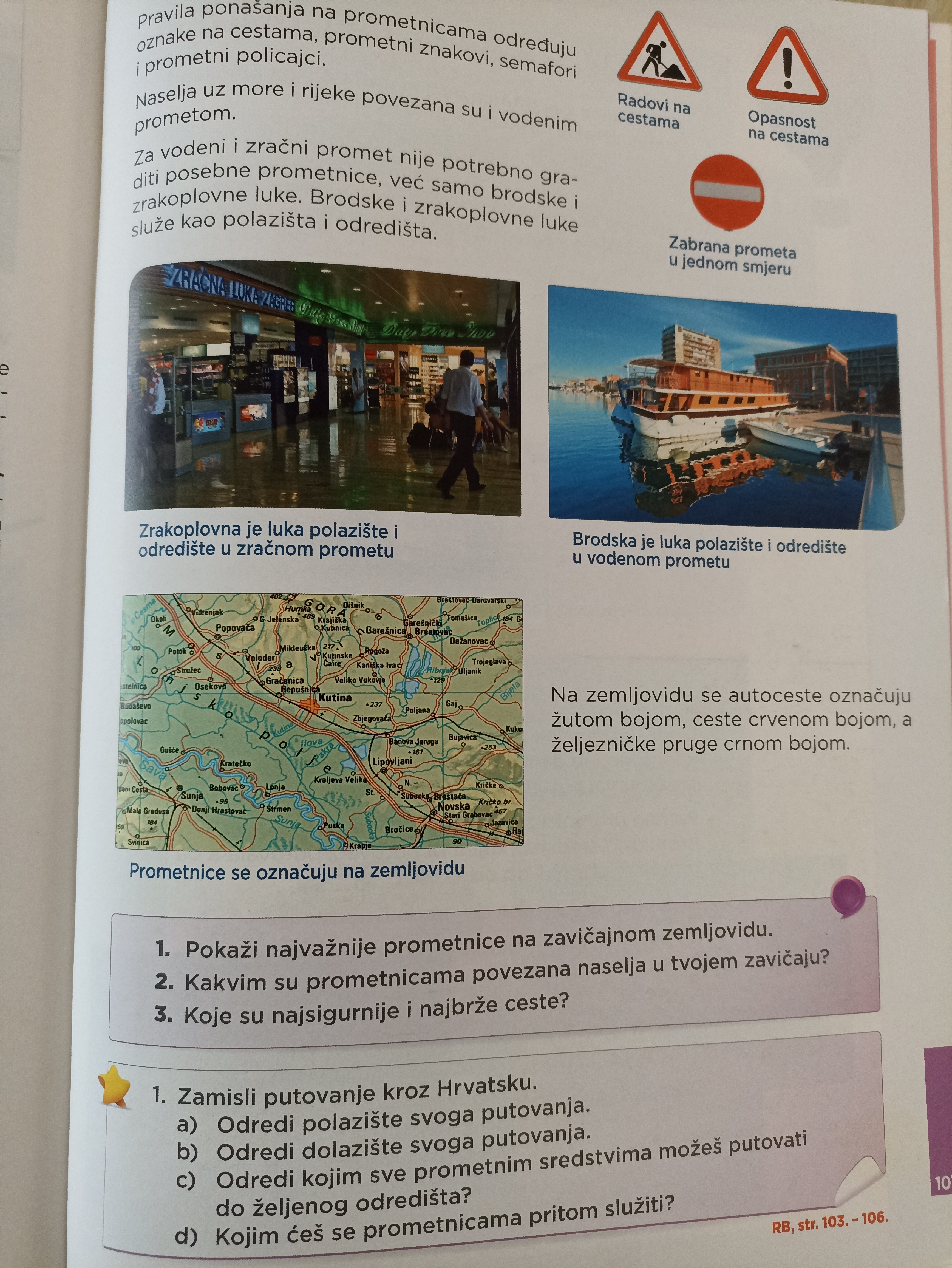 